Multiple Employee Timesheet with Approval StatusMultiple Employee Timesheet with Approval StatusMultiple Employee Timesheet with Approval StatusMultiple Employee Timesheet with Approval StatusMultiple Employee Timesheet with Approval StatusMultiple Employee Timesheet with Approval StatusMultiple Employee Timesheet with Approval StatusMultiple Employee Timesheet with Approval StatusMultiple Employee Timesheet with Approval StatusMultiple Employee Timesheet with Approval StatusMultiple Employee Timesheet with Approval StatusCompany Name: Date:Employee NameEmployee NameEmployee NameAMAMLunchPMPMTotal HoursApproval StatusEmployee NameEmployee NameEmployee NameTime InTime OutLunchTime InTime OutTotal HoursApproval StatusManager’s Name:Manager’s Name:Signature: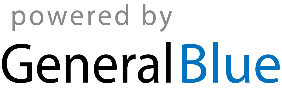 